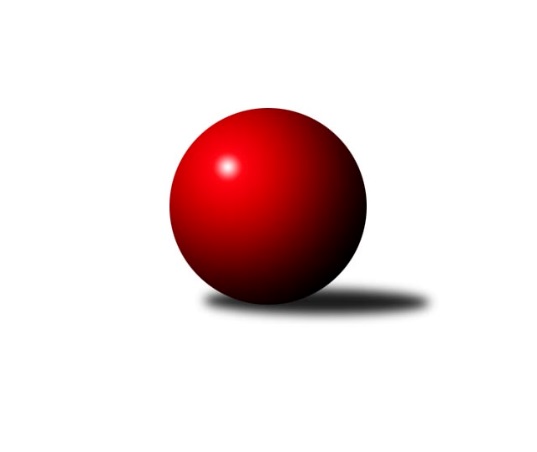 Č.1Ročník 2014/2015	2.6.2024 3.KLM A 2014/2015Statistika 1. kolaTabulka družstev:		družstvo	záp	výh	rem	proh	skore	sety	průměr	body	plné	dorážka	chyby	1.	TJ Jiskra Hazlov	1	1	0	0	7.0 : 1.0 	(21.0 : 3.0)	3303	2	2194	1109	29	2.	SK Škoda VS Plzeň	1	1	0	0	7.0 : 1.0 	(16.5 : 7.5)	3375	2	2252	1123	24	3.	KK Karlovy Vary	1	1	0	0	6.0 : 2.0 	(15.0 : 9.0)	3232	2	2176	1056	34	4.	TJ Slovan Karlovy Vary	1	1	0	0	6.0 : 2.0 	(15.0 : 9.0)	3106	2	2113	993	33	5.	TJ Kovohutě Příbram	1	1	0	0	6.0 : 2.0 	(13.0 : 11.0)	3035	2	2077	958	33	6.	CB Dobřany	1	1	0	0	6.0 : 2.0 	(12.0 : 12.0)	3238	2	2193	1045	35	7.	TJ Blatná	1	0	0	1	2.0 : 6.0 	(12.0 : 12.0)	3213	0	2154	1059	33	8.	TJ Lokomotiva České Budějovice	1	0	0	1	2.0 : 6.0 	(11.0 : 13.0)	3023	0	2088	935	29	9.	TJ Sokol Kdyně	1	0	0	1	2.0 : 6.0 	(9.0 : 15.0)	3230	0	2154	1076	17	10.	TJ VTŽ Chomutov	1	0	0	1	2.0 : 6.0 	(9.0 : 15.0)	2999	0	2026	973	33	11.	Vltavan Loučovice	1	0	0	1	1.0 : 7.0 	(7.5 : 16.5)	3229	0	2128	1101	26	12.	TJ Lokomotiva Cheb	1	0	0	1	1.0 : 7.0 	(3.0 : 21.0)	3123	0	2142	981	31Tabulka doma:		družstvo	záp	výh	rem	proh	skore	sety	průměr	body	maximum	minimum	1.	SK Škoda VS Plzeň	1	1	0	0	7.0 : 1.0 	(16.5 : 7.5)	3375	2	3375	3375	2.	KK Karlovy Vary	1	1	0	0	6.0 : 2.0 	(15.0 : 9.0)	3232	2	3232	3232	3.	CB Dobřany	1	1	0	0	6.0 : 2.0 	(12.0 : 12.0)	3238	2	3238	3238	4.	TJ Blatná	0	0	0	0	0.0 : 0.0 	(0.0 : 0.0)	0	0	0	0	5.	TJ Slovan Karlovy Vary	0	0	0	0	0.0 : 0.0 	(0.0 : 0.0)	0	0	0	0	6.	TJ Kovohutě Příbram	0	0	0	0	0.0 : 0.0 	(0.0 : 0.0)	0	0	0	0	7.	Vltavan Loučovice	0	0	0	0	0.0 : 0.0 	(0.0 : 0.0)	0	0	0	0	8.	TJ Jiskra Hazlov	0	0	0	0	0.0 : 0.0 	(0.0 : 0.0)	0	0	0	0	9.	TJ Sokol Kdyně	0	0	0	0	0.0 : 0.0 	(0.0 : 0.0)	0	0	0	0	10.	TJ Lokomotiva České Budějovice	1	0	0	1	2.0 : 6.0 	(11.0 : 13.0)	3023	0	3023	3023	11.	TJ VTŽ Chomutov	1	0	0	1	2.0 : 6.0 	(9.0 : 15.0)	2999	0	2999	2999	12.	TJ Lokomotiva Cheb	1	0	0	1	1.0 : 7.0 	(3.0 : 21.0)	3123	0	3123	3123Tabulka venku:		družstvo	záp	výh	rem	proh	skore	sety	průměr	body	maximum	minimum	1.	TJ Jiskra Hazlov	1	1	0	0	7.0 : 1.0 	(21.0 : 3.0)	3303	2	3303	3303	2.	TJ Slovan Karlovy Vary	1	1	0	0	6.0 : 2.0 	(15.0 : 9.0)	3106	2	3106	3106	3.	TJ Kovohutě Příbram	1	1	0	0	6.0 : 2.0 	(13.0 : 11.0)	3035	2	3035	3035	4.	KK Karlovy Vary	0	0	0	0	0.0 : 0.0 	(0.0 : 0.0)	0	0	0	0	5.	CB Dobřany	0	0	0	0	0.0 : 0.0 	(0.0 : 0.0)	0	0	0	0	6.	TJ Lokomotiva Cheb	0	0	0	0	0.0 : 0.0 	(0.0 : 0.0)	0	0	0	0	7.	TJ VTŽ Chomutov	0	0	0	0	0.0 : 0.0 	(0.0 : 0.0)	0	0	0	0	8.	TJ Lokomotiva České Budějovice	0	0	0	0	0.0 : 0.0 	(0.0 : 0.0)	0	0	0	0	9.	SK Škoda VS Plzeň	0	0	0	0	0.0 : 0.0 	(0.0 : 0.0)	0	0	0	0	10.	TJ Blatná	1	0	0	1	2.0 : 6.0 	(12.0 : 12.0)	3213	0	3213	3213	11.	TJ Sokol Kdyně	1	0	0	1	2.0 : 6.0 	(9.0 : 15.0)	3230	0	3230	3230	12.	Vltavan Loučovice	1	0	0	1	1.0 : 7.0 	(7.5 : 16.5)	3229	0	3229	3229Tabulka podzimní části:		družstvo	záp	výh	rem	proh	skore	sety	průměr	body	doma	venku	1.	TJ Jiskra Hazlov	1	1	0	0	7.0 : 1.0 	(21.0 : 3.0)	3303	2 	0 	0 	0 	1 	0 	0	2.	SK Škoda VS Plzeň	1	1	0	0	7.0 : 1.0 	(16.5 : 7.5)	3375	2 	1 	0 	0 	0 	0 	0	3.	KK Karlovy Vary	1	1	0	0	6.0 : 2.0 	(15.0 : 9.0)	3232	2 	1 	0 	0 	0 	0 	0	4.	TJ Slovan Karlovy Vary	1	1	0	0	6.0 : 2.0 	(15.0 : 9.0)	3106	2 	0 	0 	0 	1 	0 	0	5.	TJ Kovohutě Příbram	1	1	0	0	6.0 : 2.0 	(13.0 : 11.0)	3035	2 	0 	0 	0 	1 	0 	0	6.	CB Dobřany	1	1	0	0	6.0 : 2.0 	(12.0 : 12.0)	3238	2 	1 	0 	0 	0 	0 	0	7.	TJ Blatná	1	0	0	1	2.0 : 6.0 	(12.0 : 12.0)	3213	0 	0 	0 	0 	0 	0 	1	8.	TJ Lokomotiva České Budějovice	1	0	0	1	2.0 : 6.0 	(11.0 : 13.0)	3023	0 	0 	0 	1 	0 	0 	0	9.	TJ Sokol Kdyně	1	0	0	1	2.0 : 6.0 	(9.0 : 15.0)	3230	0 	0 	0 	0 	0 	0 	1	10.	TJ VTŽ Chomutov	1	0	0	1	2.0 : 6.0 	(9.0 : 15.0)	2999	0 	0 	0 	1 	0 	0 	0	11.	Vltavan Loučovice	1	0	0	1	1.0 : 7.0 	(7.5 : 16.5)	3229	0 	0 	0 	0 	0 	0 	1	12.	TJ Lokomotiva Cheb	1	0	0	1	1.0 : 7.0 	(3.0 : 21.0)	3123	0 	0 	0 	1 	0 	0 	0Tabulka jarní části:		družstvo	záp	výh	rem	proh	skore	sety	průměr	body	doma	venku	1.	KK Karlovy Vary	0	0	0	0	0.0 : 0.0 	(0.0 : 0.0)	0	0 	0 	0 	0 	0 	0 	0 	2.	TJ Blatná	0	0	0	0	0.0 : 0.0 	(0.0 : 0.0)	0	0 	0 	0 	0 	0 	0 	0 	3.	TJ Jiskra Hazlov	0	0	0	0	0.0 : 0.0 	(0.0 : 0.0)	0	0 	0 	0 	0 	0 	0 	0 	4.	CB Dobřany	0	0	0	0	0.0 : 0.0 	(0.0 : 0.0)	0	0 	0 	0 	0 	0 	0 	0 	5.	TJ Lokomotiva Cheb	0	0	0	0	0.0 : 0.0 	(0.0 : 0.0)	0	0 	0 	0 	0 	0 	0 	0 	6.	TJ Kovohutě Příbram	0	0	0	0	0.0 : 0.0 	(0.0 : 0.0)	0	0 	0 	0 	0 	0 	0 	0 	7.	TJ VTŽ Chomutov	0	0	0	0	0.0 : 0.0 	(0.0 : 0.0)	0	0 	0 	0 	0 	0 	0 	0 	8.	Vltavan Loučovice	0	0	0	0	0.0 : 0.0 	(0.0 : 0.0)	0	0 	0 	0 	0 	0 	0 	0 	9.	TJ Slovan Karlovy Vary	0	0	0	0	0.0 : 0.0 	(0.0 : 0.0)	0	0 	0 	0 	0 	0 	0 	0 	10.	TJ Sokol Kdyně	0	0	0	0	0.0 : 0.0 	(0.0 : 0.0)	0	0 	0 	0 	0 	0 	0 	0 	11.	SK Škoda VS Plzeň	0	0	0	0	0.0 : 0.0 	(0.0 : 0.0)	0	0 	0 	0 	0 	0 	0 	0 	12.	TJ Lokomotiva České Budějovice	0	0	0	0	0.0 : 0.0 	(0.0 : 0.0)	0	0 	0 	0 	0 	0 	0 	0 Zisk bodů pro družstvo:		jméno hráče	družstvo	body	zápasy	v %	dílčí body	sety	v %	1.	Václav Kuželík ml.	TJ Sokol Kdyně 	1	/	1	(100%)	4	/	4	(100%)	2.	Petr Čolák 	KK Karlovy Vary 	1	/	1	(100%)	4	/	4	(100%)	3.	Ota Maršát st.	TJ Jiskra Hazlov  	1	/	1	(100%)	4	/	4	(100%)	4.	Zdeněk Kamiš 	TJ Lokomotiva České Budějovice  	1	/	1	(100%)	4	/	4	(100%)	5.	Pavel Staša 	TJ Slovan Karlovy Vary 	1	/	1	(100%)	4	/	4	(100%)	6.	Tomáš Beck st.	TJ Slovan Karlovy Vary 	1	/	1	(100%)	4	/	4	(100%)	7.	Filip Prokeš 	TJ VTŽ Chomutov 	1	/	1	(100%)	4	/	4	(100%)	8.	Jiří Vokurka 	TJ Blatná 	1	/	1	(100%)	4	/	4	(100%)	9.	Michael Wittwar 	TJ Jiskra Hazlov  	1	/	1	(100%)	4	/	4	(100%)	10.	Martin Vít 	SK Škoda VS Plzeň  	1	/	1	(100%)	4	/	4	(100%)	11.	Jaroslav Roj 	TJ Kovohutě Příbram  	1	/	1	(100%)	4	/	4	(100%)	12.	Petr Haken 	TJ Jiskra Hazlov  	1	/	1	(100%)	4	/	4	(100%)	13.	Matěj Novák 	TJ Jiskra Hazlov  	1	/	1	(100%)	4	/	4	(100%)	14.	Stanislav Rada 	TJ VTŽ Chomutov 	1	/	1	(100%)	3	/	4	(75%)	15.	Milan Vrabec 	SK Škoda VS Plzeň  	1	/	1	(100%)	3	/	4	(75%)	16.	Jan Koubský 	CB Dobřany  	1	/	1	(100%)	3	/	4	(75%)	17.	Ondřej Musil 	CB Dobřany  	1	/	1	(100%)	3	/	4	(75%)	18.	Pavel Černý 	TJ Lokomotiva České Budějovice  	1	/	1	(100%)	3	/	4	(75%)	19.	Petr Sachunský 	SK Škoda VS Plzeň  	1	/	1	(100%)	3	/	4	(75%)	20.	Jiří Hojsák 	TJ Slovan Karlovy Vary 	1	/	1	(100%)	3	/	4	(75%)	21.	Libor Kupka 	KK Karlovy Vary 	1	/	1	(100%)	3	/	4	(75%)	22.	Luboš Řezáč 	TJ Kovohutě Příbram  	1	/	1	(100%)	3	/	4	(75%)	23.	Vladimír Veselý st.	TJ Jiskra Hazlov  	1	/	1	(100%)	3	/	4	(75%)	24.	Václav Krysl 	KK Karlovy Vary 	1	/	1	(100%)	3	/	4	(75%)	25.	Tomáš Pavlík 	TJ Slovan Karlovy Vary 	1	/	1	(100%)	3	/	4	(75%)	26.	Oldřich Hendl 	TJ Kovohutě Příbram  	1	/	1	(100%)	3	/	4	(75%)	27.	Josef Ženíšek 	KK Karlovy Vary 	1	/	1	(100%)	3	/	4	(75%)	28.	Jakub Solfronk 	SK Škoda VS Plzeň  	1	/	1	(100%)	2.5	/	4	(63%)	29.	Ladislav Lipták 	TJ Lokomotiva Cheb  	1	/	1	(100%)	2	/	4	(50%)	30.	Milan Bek 	CB Dobřany  	1	/	1	(100%)	2	/	4	(50%)	31.	Petr Polák 	TJ Kovohutě Příbram  	1	/	1	(100%)	2	/	4	(50%)	32.	Luboš Lis 	TJ Blatná 	1	/	1	(100%)	2	/	4	(50%)	33.	Martin Provazník 	CB Dobřany  	1	/	1	(100%)	2	/	4	(50%)	34.	Radek Šlouf 	Vltavan Loučovice 	1	/	1	(100%)	2	/	4	(50%)	35.	Ladislav Filek 	SK Škoda VS Plzeň  	1	/	1	(100%)	2	/	4	(50%)	36.	Pavel Říhánek 	SK Škoda VS Plzeň  	0	/	1	(0%)	2	/	4	(50%)	37.	Jan Kobliha 	TJ Blatná 	0	/	1	(0%)	2	/	4	(50%)	38.	Václav Klojda st.	TJ Lokomotiva České Budějovice  	0	/	1	(0%)	2	/	4	(50%)	39.	Jan Vank 	KK Karlovy Vary 	0	/	1	(0%)	2	/	4	(50%)	40.	Josef ml. Fišer ml.	CB Dobřany  	0	/	1	(0%)	2	/	4	(50%)	41.	Vít Kobliha 	TJ Blatná 	0	/	1	(0%)	2	/	4	(50%)	42.	Stanislav Novák 	TJ Jiskra Hazlov  	0	/	1	(0%)	2	/	4	(50%)	43.	Josef Gondek 	Vltavan Loučovice 	0	/	1	(0%)	2	/	4	(50%)	44.	Jan Smolena 	Vltavan Loučovice 	0	/	1	(0%)	1.5	/	4	(38%)	45.	Martin Voltr 	TJ Lokomotiva České Budějovice  	0	/	1	(0%)	1	/	4	(25%)	46.	Lukáš Klojda 	TJ Lokomotiva České Budějovice  	0	/	1	(0%)	1	/	4	(25%)	47.	David Hošek 	TJ Kovohutě Příbram  	0	/	1	(0%)	1	/	4	(25%)	48.	Václav Hlaváč st.	TJ Slovan Karlovy Vary 	0	/	1	(0%)	1	/	4	(25%)	49.	Libor Dušek 	Vltavan Loučovice 	0	/	1	(0%)	1	/	4	(25%)	50.	Karel Jirkal 	Vltavan Loučovice 	0	/	1	(0%)	1	/	4	(25%)	51.	David Machálek 	TJ Sokol Kdyně 	0	/	1	(0%)	1	/	4	(25%)	52.	Bohumil Vyleťal 	TJ Lokomotiva Cheb  	0	/	1	(0%)	1	/	4	(25%)	53.	Roman Köriš 	TJ Blatná 	0	/	1	(0%)	1	/	4	(25%)	54.	Jindřich Dvořák 	TJ Sokol Kdyně 	0	/	1	(0%)	1	/	4	(25%)	55.	Stanislav ml. Šmíd ml.	TJ VTŽ Chomutov 	0	/	1	(0%)	1	/	4	(25%)	56.	Robert st. Suchomel st.	TJ VTŽ Chomutov 	0	/	1	(0%)	1	/	4	(25%)	57.	Jiří Nováček 	TJ Lokomotiva Cheb  	0	/	1	(0%)	0	/	4	(0%)	58.	Petr Kříž 	TJ Kovohutě Příbram  	0	/	1	(0%)	0	/	4	(0%)	59.	Zdeněk Eichler 	TJ Lokomotiva Cheb  	0	/	1	(0%)	0	/	4	(0%)	60.	Václav Čechura 	KK Karlovy Vary 	0	/	1	(0%)	0	/	4	(0%)	61.	Jan Kubík 	TJ Lokomotiva Cheb  	0	/	1	(0%)	0	/	4	(0%)	62.	Arnošt Filo 	TJ VTŽ Chomutov 	0	/	1	(0%)	0	/	4	(0%)	63.	Jaroslav Suchánek 	Vltavan Loučovice 	0	/	1	(0%)	0	/	4	(0%)	64.	František Douša 	TJ Lokomotiva Cheb  	0	/	1	(0%)	0	/	4	(0%)	65.	Zbyněk Vytiska 	TJ VTŽ Chomutov 	0	/	1	(0%)	0	/	4	(0%)	66.	Jan Sýkora 	TJ Lokomotiva České Budějovice  	0	/	1	(0%)	0	/	4	(0%)	67.	Michal Šneberger 	CB Dobřany  	0	/	1	(0%)	0	/	4	(0%)	68.	Michael Kotal 	TJ Sokol Kdyně 	0	/	1	(0%)	0	/	4	(0%)Průměry na kuželnách:		kuželna	průměr	plné	dorážka	chyby	výkon na hráče	1.	SK Škoda VS Plzeň, 1-4	3302	2190	1112	25.0	(550.3)	2.	Karlovy Vary, 1-4	3231	2165	1066	25.5	(538.5)	3.	CB Dobřany, 1-4	3225	2173	1052	34.0	(537.6)	4.	Hazlov, 1-4	3213	2168	1045	30.0	(535.5)	5.	Golf Chomutov, 1-4	3052	2069	983	33.0	(508.8)	6.	TJ Lokomotiva České Budějovice, 1-4	3029	2082	946	31.0	(504.8)Nejlepší výkony na kuželnách:SK Škoda VS Plzeň, 1-4SK Škoda VS Plzeň 	3375	1. kolo	Jakub Solfronk 	SK Škoda VS Plzeň 	571	1. koloVltavan Loučovice	3229	1. kolo	Radek Šlouf 	Vltavan Loučovice	571	1. kolo		. kolo	Pavel Říhánek 	SK Škoda VS Plzeň 	570	1. kolo		. kolo	Martin Vít 	SK Škoda VS Plzeň 	563	1. kolo		. kolo	Petr Sachunský 	SK Škoda VS Plzeň 	561	1. kolo		. kolo	Milan Vrabec 	SK Škoda VS Plzeň 	557	1. kolo		. kolo	Jan Smolena 	Vltavan Loučovice	557	1. kolo		. kolo	Ladislav Filek 	SK Škoda VS Plzeň 	553	1. kolo		. kolo	Karel Jirkal 	Vltavan Loučovice	544	1. kolo		. kolo	Josef Gondek 	Vltavan Loučovice	541	1. koloKarlovy Vary, 1-4KK Karlovy Vary	3232	1. kolo	Václav Kuželík ml.	TJ Sokol Kdyně	586	1. koloTJ Sokol Kdyně	3230	1. kolo	Václav Krysl 	KK Karlovy Vary	564	1. kolo		. kolo	Libor Kupka 	KK Karlovy Vary	560	1. kolo		. kolo	Jiří Benda st.	TJ Sokol Kdyně	555	1. kolo		. kolo	Josef Ženíšek 	KK Karlovy Vary	552	1. kolo		. kolo	Petr Čolák 	KK Karlovy Vary	548	1. kolo		. kolo	Jindřich Dvořák 	TJ Sokol Kdyně	544	1. kolo		. kolo	Michael Kotal 	TJ Sokol Kdyně	517	1. kolo		. kolo	David Machálek 	TJ Sokol Kdyně	515	1. kolo		. kolo	Jiří Zenefels 	TJ Sokol Kdyně	513	1. koloCB Dobřany, 1-4CB Dobřany 	3238	1. kolo	Luboš Lis 	TJ Blatná	573	1. koloTJ Blatná	3213	1. kolo	Martin Provazník 	CB Dobřany 	572	1. kolo		. kolo	Jiří Vokurka 	TJ Blatná	564	1. kolo		. kolo	Josef ml. Fišer ml.	CB Dobřany 	563	1. kolo		. kolo	Ondřej Musil 	CB Dobřany 	561	1. kolo		. kolo	Jan Kobliha 	TJ Blatná	537	1. kolo		. kolo	Milan Bek 	CB Dobřany 	528	1. kolo		. kolo	Vít Kobliha 	TJ Blatná	527	1. kolo		. kolo	Jan Koubský 	CB Dobřany 	516	1. kolo		. kolo	Roman Köriš 	TJ Blatná	513	1. koloHazlov, 1-4TJ Jiskra Hazlov 	3303	1. kolo	Ladislav Lipták 	TJ Lokomotiva Cheb 	567	1. koloTJ Lokomotiva Cheb 	3123	1. kolo	Ota Maršát st.	TJ Jiskra Hazlov 	557	1. kolo		. kolo	Michael Wittwar 	TJ Jiskra Hazlov 	556	1. kolo		. kolo	Matěj Novák 	TJ Jiskra Hazlov 	556	1. kolo		. kolo	Vladimír Veselý st.	TJ Jiskra Hazlov 	554	1. kolo		. kolo	Stanislav Novák 	TJ Jiskra Hazlov 	553	1. kolo		. kolo	Petr Haken 	TJ Jiskra Hazlov 	527	1. kolo		. kolo	Jiří Nováček 	TJ Lokomotiva Cheb 	519	1. kolo		. kolo	Bohumil Vyleťal 	TJ Lokomotiva Cheb 	516	1. kolo		. kolo	Jan Kubík 	TJ Lokomotiva Cheb 	514	1. koloGolf Chomutov, 1-4TJ Slovan Karlovy Vary	3106	1. kolo	Tomáš Beck st.	TJ Slovan Karlovy Vary	542	1. koloTJ VTŽ Chomutov	2999	1. kolo	Václav Hlaváč st.	TJ Slovan Karlovy Vary	539	1. kolo		. kolo	Tomáš Pavlík 	TJ Slovan Karlovy Vary	535	1. kolo		. kolo	Filip Prokeš 	TJ VTŽ Chomutov	528	1. kolo		. kolo	Stanislav Rada 	TJ VTŽ Chomutov	525	1. kolo		. kolo	Robert st. Suchomel st.	TJ VTŽ Chomutov	516	1. kolo		. kolo	Pavel Staša 	TJ Slovan Karlovy Vary	515	1. kolo		. kolo	Jiří Hojsák 	TJ Slovan Karlovy Vary	508	1. kolo		. kolo	Stanislav ml. Šmíd ml.	TJ VTŽ Chomutov	499	1. kolo		. kolo	Arnošt Filo 	TJ VTŽ Chomutov	470	1. koloTJ Lokomotiva České Budějovice, 1-4TJ Kovohutě Příbram 	3035	1. kolo	Jaroslav Roj 	TJ Kovohutě Příbram 	552	1. koloTJ Lokomotiva České Budějovice 	3023	1. kolo	Zdeněk Kamiš 	TJ Lokomotiva České Budějovice 	539	1. kolo		. kolo	Oldřich Hendl 	TJ Kovohutě Příbram 	520	1. kolo		. kolo	Petr Polák 	TJ Kovohutě Příbram 	513	1. kolo		. kolo	Lukáš Klojda 	TJ Lokomotiva České Budějovice 	506	1. kolo		. kolo	Pavel Černý 	TJ Lokomotiva České Budějovice 	504	1. kolo		. kolo	Václav Klojda st.	TJ Lokomotiva České Budějovice 	498	1. kolo		. kolo	Luboš Řezáč 	TJ Kovohutě Příbram 	497	1. kolo		. kolo	Jan Sýkora 	TJ Lokomotiva České Budějovice 	496	1. kolo		. kolo	Martin Voltr 	TJ Lokomotiva České Budějovice 	480	1. koloČetnost výsledků:	7.0 : 1.0	1x	6.0 : 2.0	2x	2.0 : 6.0	2x	1.0 : 7.0	1x